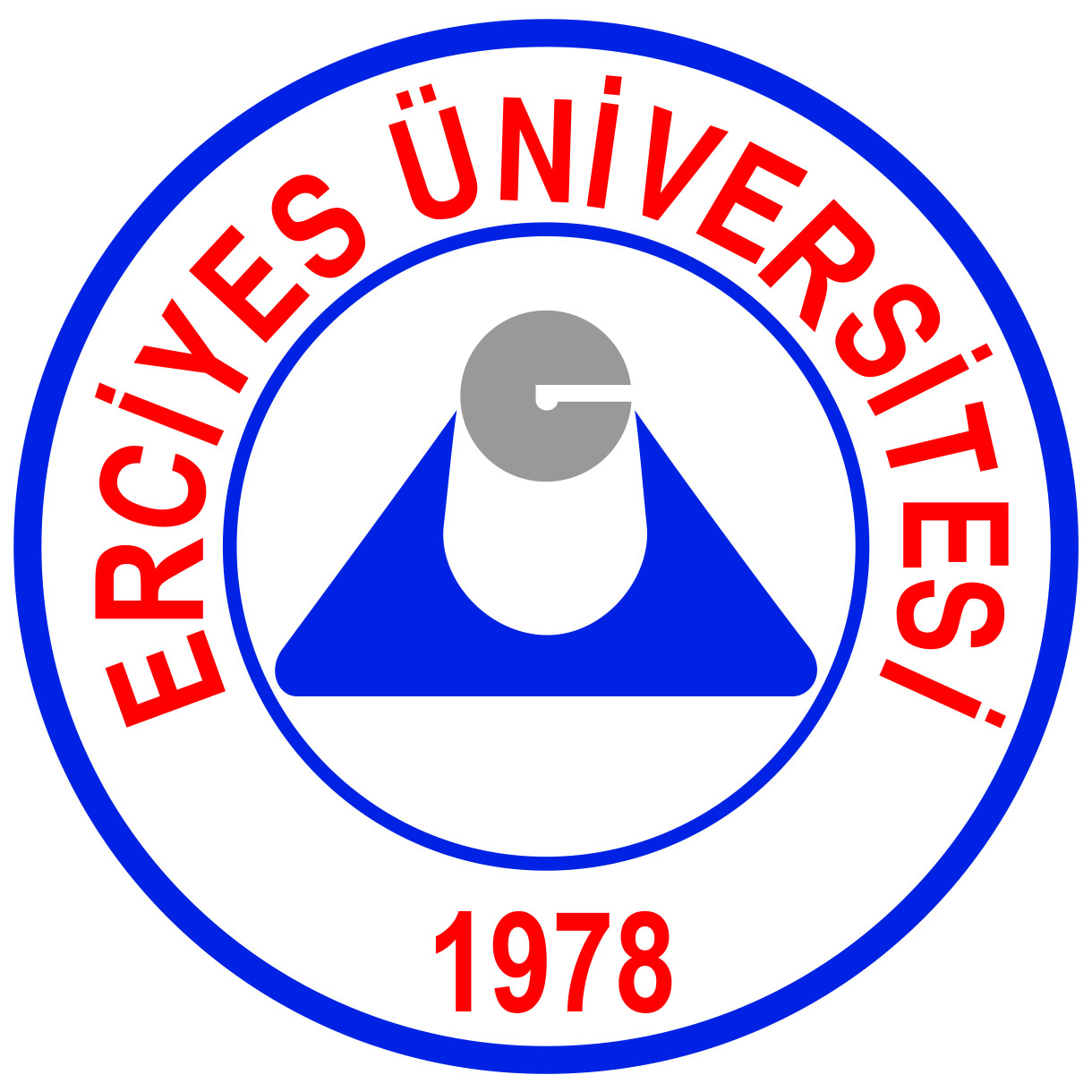 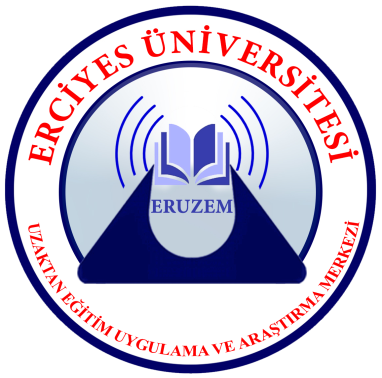 BİRİM İÇ DEĞERLENDİRME RAPORUERCİYES ÜNİVERSİTESİ UZAKTAN EĞİTİM UYGULAMA VE ARAŞTIRMA MERKEZİeruzem.erciyes.edu.tr38039 Kayseri / TürkiyeHaziran 2016İÇİNDEKİLERTABLOLAR DİZİNİŞEKİLLER DİZİNİ KISALTMALAR DİZİNİERUZEM : ERCİYES ÜNİVERSİTESİ UZAKTAN EĞİTİM UYGULAMA VE ARAŞTIRMA MERKEZİLMS : LEARNING MANAGEMENT SYSTEM (EĞİTİM YÖNETİM SİSTEMİ)EKLER  EK – 1 : ERCİYES ÜNİVERSİTESİ UZAKTAN EĞİTİM UYGULAMA VE ARAŞTIRMA MERKEZİ YÖNETMELİĞİ – (5 SAYFA ) EK – 2 : ERUZEM BİLİMSEL ARAŞTIRMA PROJESİ   –   (14 SAYFA) EK – 3 : ERUZEM HİZMET ENVANTERİ – ( 4 SAYFA)EK – 4 : KURUM DIŞINDAN TEDARİK EDİLEN HİZMETLERE İLİŞKİN TEKNİK ŞARTNAMELER  - ( 44 SAYFA)EK – 5 : PİYASA ARAŞTIRMA ÖRNEĞİ  - ( 1 SAYFA)EK – 6 : BİRİMLERE GÖNDERİLEN DUYURULAR – (11 SAYFA)EK – 7 : ERUZEM WEB SAYFASI (1 SAYFA)EK – 8 : ERUZEM FACEBOOK SAYFASI ( 1 SAYFA)EK – 9  : ERUZEM SINAV SİSTEMİ  (4 SAYFA)A. Kurum Hakkında BilgilerA.1 İletişim BilgileriTablo A1.1.  Birim Kalite Komisyon Başkanı ve Üyelerinin İletişim BilgileriA.2 Tarihsel GelişimiUzaktan Eğitim Uygulama ve Araştırma Merkezi (ERUZEM) 21 Haziran 2013 tarih ve 28684 sayılı Resmi Gazete’de yayımlanan Erciyes Üniversitesi Uzaktan Eğitim Uygulama ve Araştırma Merkezi Yönetmeliği ile kurulmuştur. (EK-1 ERUZEM Yönetmeliği)Uzaktan Eğitim Uygulama ve Araştırma Merkezi 2013-2014 Eğitim – Öğretim Yıl Yaz Okulunda pilot uygulama olarak Atatürk İlkeleri ve İnkılap Tarihi I – II ve Türk Dili I – II derslerini Uzaktan Öğretim yöntemiyle vermiştir. 2014-2015 Eğitim – Öğretim Yılı Güz Döneminde Erciyes Üniversitesi Senatosunun aldığı kararla Erciyes Üniversitesine bağlı bütün Meslek Yüksekokullarında ve Seyrani Ziraat Fakültesinde öğrenim gören 4264 öğrencinin Atatürk İlkeleri ve İnkılap Tarihi I-II, Türk Dili I-II, Yabancı Dil I-II dersleri ERUZEM tarafından Uzaktan Öğretim yöntemiyle verilmiştir. 2014-2015 Eğitim – Öğretim Yıl Yaz Okulunda Atatürk İlkeleri ve İnkılap Tarihi I-II, Türk Dili I-II derslerinin yanında Yabancı Dil I-II, Bilgisayar I, Felsefeye Giriş, Ortaçağ ve Rönesans Felsefesi Tarihi II, Varlık Felsefesi, İmar Bilgisi, Matematik –I –II olmak üzere 13 ders Uzaktan Öğretim Yöntemiyle verilmiştir. 2015-2016 Eğitim – Öğretim Yılı Güz Döneminde Erciyes Üniversitesi genelinde verilen Bilgisayar ve Yabancı Dil derslerinin muafiyet sınavları ERUEM tarafından yapılmıştır. Muafiyet sınavlarına 4514 öğrenci girmiştir. 2015-2016 Eğitim – Öğretim Yılı Güz Döneminde Üniversitemiz Senatosunun almış olduğu karar doğrultusunda Turizm Fakültesi hariç Erciyes Üniversitesine bağlı bütün Fakülte, Yüksekokul ve Meslek Yüksekokulunda öğrenim gören 15564 öğrencinin Atatürk İlkeleri ve İnkılap Tarihi I-II, Türk Dili I-II, Yabancı Dil I-II dersleri Merkezimiz tarafından Uzaktan Öğretim yöntemiyle verilmiştir.2015-2016 Eğitim – Öğretim Yıl Yaz Okulunda Atatürk İlkeleri ve İnkılap Tarihi – I-II, Matematik –I-II (Ön lisanslar için),  Matematik –I-II ( Lisanslar için) Türk Dili – I-II, Yabancı Dil – I-II, Mesleki Yabancı Dil – I-II,Türkiye Cumhuriyeti Tarihi – I-II, Platon Aristo teles, İlkçağ  Felsefesi Tarihi I,Ortaçağ Felsefesi Tarihi II,Felsefeye Giriş I-II, Felsefenin Temel Kavramları, Borçlar Hukuku Genel Hükümler, Ceza Hukuku Genel Hükümler, İdare Hukuku Borçlar Hukuku Özel Hükümler, Ceza Hukuku Özel Hükümler, Eşya Hukuku, Medeni Usul Hukuku, Hukuk Felsefesi (ve Sosyolojisi), İş Hukuku, Miras Hukuku, Ceza Usul Hukuku Ticaret Hukuku (Ticari İşletme – Şirketler), Ticaret Hukuku (Kıymetli Evrak), İcra ve İflas Hukuku olmak üzere 34 dersin Uzaktan Öğretim yöntemiyle verilmesi planlanmaktadır. Uzaktan Eğitim Yöntemiyle verilen bu derslerin ara sınavları (vize) online olarak yapılmakta yıl sonu sınavları (final) ve bütünleme sınavları ise Merkezi Sınav Sistemine göre yapılmaktadır. Önceden belirlenen tarih ve zamanda öğrenciler ERUZEM tarafından hazırlanan Sınav İşlemleri Sisteminden Sınav Giriş Belgelerini alırlar, rastgele atandıkları sınıflarda salon başkanı ve gözetmenler eşliğinde sınava girerler. Engelli Öğrenciler ve Mahkum Öğrenciler özel sınıflarda sınava alınmaktadırlar. Görevli İşlemleri Sistemi ile sınavlarda görev almak isteyen personeller sınav tercihinde bulunmakta, tercih yapan öğretim elemanları Sınav Salonlarında görevlendirilmektedir.A.3 Misyonu, Vizyonu, Değerleri ve HedefleriERUZEM olarak misyonumuz;Uzaktan Eğitim alanında dünya çapında ortaya çıkan ihtiyaçları ve gelişmeleri izleyerek internet destekli öğretimde sunulan dersleri dinamik bir yapıda oluşturmak, bu alanda yeni projelerde atılım yapmak ve sunmak, bunların yanında rekabetçi, yenilikçi, araştırmalara açık bir merkez olmaktır. Ayrıca Erciyes Üniversitesi öğretim elemanlarına ve öğrencilerine teknik ve alt yapı desteği sunarak eğitim kalitesini arttırmaktır. ERUZEM olarak visyonumuz;Değişen ve gelişen bir üniversite olarak vizyonumuz; ulusal ve uluslararası düzeyde yetkin, saygın ve işbirliğine açık bir eğitim ve araştırma kurumu olmaktır. Kısa vadede ulusal düzeyde uzun vadede ise uluslararası düzeyde eğitim hizmeti veren Uzaktan Öğretim kurumu olmaktır. Erciyes Üniversitesi 2547 Sayılı Yükseköğretim Kanununun 5/i maddesinde belirtilen derslerin yanında diğer derslerin verilmesi, kurs ve seminerlerin yapılması ve edinilen tecrübe doğrultusunda, Uzaktan Eğitim Uygulama ve Araştırma Merkezinden Erciyes Üniversitesi Uluslararası Açık ve Uzaktan Eğitim Fakültesine geçiş planlanmaktadır. Şekil A3.1. ERUZEM Organizasyon Yapısı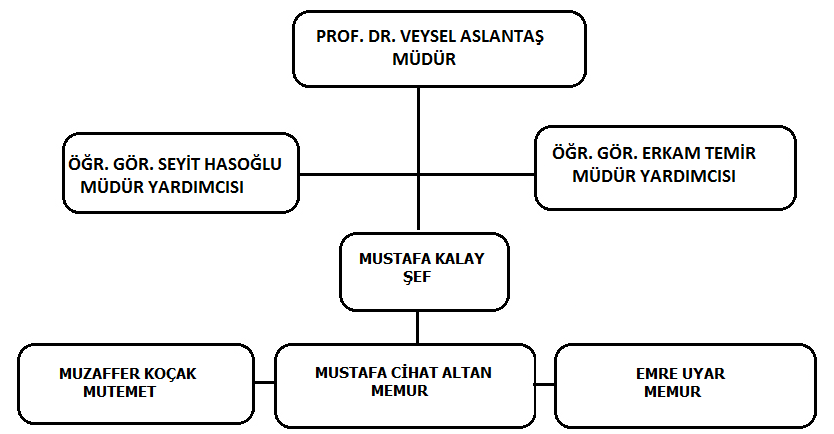 A.4 Eğitim-Öğretim Hizmeti Sunan BirimleriERUZEM, Erciyes Üniversitesi bünyesinde eğitim – öğretim faaliyeti yürüten Fakülte, Yüksekokul ve Meslek Yüksekokullarında verilmekte olan 2547 Sayılı Yükseköğretim Kanunun 5/i maddesinde belirtilen Atatürk İlkeleri ve İnkılap Tarihi, Türk Dili ve Yabancı Dil derslerini ve Eğitim – Öğretim Birimlerinden gelen talepler doğrultusunda açılan Yaz Okulu derslerini Uzaktan Öğretim Yöntemiyle vermektedir. Erciyes Üniversitesi FakülteleriDiş Hekimliği FakültesiEczacılık FakültesiEdebiyat FakültesiEğitim FakültesiFen FakültesiGüzel Sanatlar FakültesiHavacılık ve Uzay Bilimleri FakültesiHukuk Fakültesiİktisadi ve İdari Bilimler Fakültesiİlahiyat Fakültesiİletişim FakültesiMimarlık FakültesiMühendislik FakültesiSağlık Bilimleri FakültesiSeyrani Ziraat FakültesiTıp FakültesiVeteriner FakültesiErciyes Üniversitesi YüksekokullarıBeden Eğitimi ve Spor YüksekokuluUygulamalı Bilimler YüksekokuluErciyes Üniversitesi Meslek YüksekokullarıAdalet Meslek YüksekokuluDeveli Hüseyin Şahin Meslek YüksekokuluHalil Bayraktar Sağlık Hizmetleri Meslek YüksekokuluKayseri Meslek YüksekokuluMustafa Çıkrıkçıoğlu Meslek YüksekokuluSafiye Çıkrıkçıoğlu Meslek YüksekokuluSosyal Bilimler Meslek YüksekokuluTomarza Mustafa Akıncıoğlu Meslek YüksekokuluA.5 Araştırma Faaliyetinin Yürütüldüğü BirimleriERUZEM’in etkin çalışabilirliğinin sağlanması için yönetim kadrosu dışında 1 Şef, 3 Memurdan oluşan idari personel görev yapmaktadır. Personel sayılarının artışı ERUZEM’in imkanları dışındadır. Tablo A.5.1. İdari Personel DağılımıERUZEM tarafından yürütülmekte olan 5/i derslerini Atatürk İlkeleri ve İnkılap Tarihi Enstitüsü, Türk Dili Bölüm Başkanlığı ve Yabancı Diller Yüksekokulunun görevlendirdiği öğretim elemanları  vermektedir. ERUZEM’in kadrosunda herhangi bir akademik personel görev yapmamaktadır. Tablo A5.2 Akademik Personel DağılımıA.6 İyileştirmeye Yönelik ÇalışmalarBirimin ilk iç değerlendirme raporudur.B. Kalite Güvencesi Sistemi “Birim misyon, vizyon ve hedeflerine nasıl ulaşmaya çalışıyor?” sorusunun cevabını verebilmek üzere, kurumun kalite güvencesi süreçleri, iç değerlendirme süreçleri ve eylem planları,5/i derslerinin yürütülmesinde izlenen yol:2547 Sayılı Yükseköğretim Kanunun 5/i maddesinde belirtilen dersleri Uzaktan Öğretim yoluyla almak isteyen Fakülte, Yüksekokul ve Meslek Yüksekokulu Yönetim Kurulu Kararı ile Üniversite Senatosuna başvuru yapar. Üniversite Senatosunun kabul etmesi halinde ilgili Fakülte/Yüksekokul/Meslek Yüksekokulunun 5/i dersleri ERUZEM tarafından yürütülür.5/i dersleri, ERUZEM tarafından yürütülecek okulların öğrenci sayıları, dersleri alacakları günler belirlenir. Dersleri yürütecek öğretim elemanlarının tespiti için Atatürk İlkeleri ve İnkılap Tarihi Enstitüsü, Türk Dili Bölüm Başkanlığı ve Yabancı Diller Yüksekokulu Müdürlüğü ile yazışmalar yapılır ve ders verecek öğretim elemanları belirlenir. Belirlenen öğretim elemanlarının Uzaktan Eğitim Öğrenme Sistemi olan (LMS)’e kayıtları yapılır. LMS (Learning Management System) sistemine dersi alacak öğrenciler atanır. Atanan öğrencilerin ders saatleri ve günleri sisteme yüklenir. Dersi alacakları öğretim elemanına bağlantısı yapılır. Vize, Mazeret Sınavı, Final Sınavı, Bütünleme Sınavları, Tek Ders Sınavlarının takvimleri Yönetim Kurulunca Belirlenir ve dönem başlamadan önce ilgili okullara gönderilerek ilan edilir. Sanal Sınıflarda derslerin eş zamanlı olarak canlı yapılmasına, aynı zamanda kaydedilerek başka zamanlarda da izlenmesine olanak sağlayacak alt yapı hazırlanır. Vize sınavları internet ortamında denetimsiz olarak yapılır. Bu sınavların %15’i alınır.Final Sınavları ve Bütünleme Sınavları dönemin sona ermesinden sonra Merkezi Sınav sistemine göre sınıflarda gözetmen eşliğinde yapılır. Bu sınavların %85’i alınır.Final ve bütünleme sınavlarında salonlarda görev alacak görevliler için duyuru yapılır ve görevli işlemleri sisteminden görev tercihleri alınır. Salonlarda profesörden başlayarak akademik personelin salon başkanı olarak atanması program ile yapılır. Akademik personelin yetersiz kaldığı durumlarda salonlara gözetmen atamaları idari personellerden unvan durumuna göre yukarıdan aşağıya doğru yapılır. Final ve bütünleme sınavlarının sonuçları ERUZEM tarafından değerlendirilir. Öğrencilerin optik formları taratılarak T.C Kimlik numarasına göre saklanır. Öğrenci Sınav sonuçları OBİSİS’e aktarılmak üzere Öğrenci İşleri Daire Başkanlığına gönderilir. Ayrıca öğrencilerin optik formları ile cevap anahtarlarını karşılaştırmaları için optik formları, sınav sonuçları Eruzem Sınav Sisteminde (eruzemsinav.erciyes.edu.tr) yayınlanır.  Öğrencilerden gelen itirazlar doğrultusunda sınav sonuçları tekrardan değerlendirilir.Muafiyet Sınavlarının yapılmasında izlenen yol :Muafiyet Sınavlarının tarihi Eğitim – Öğretim dönemi başlamadan önce ilan edilir.Muafiyet Sınavına girmek isteyen öğrencilerin başvuruları Eruzem Sınav Sistemi üzerinden alınır.Bilgisayar ve Yabancı Dil derslerinden Muafiyet Sınavı için ilgili derslerin öğretim elemanlarından oluşan komisyon tarafından sorular hazırlanır. Erciyes Üniversitesine bağlı Fakülte, Yüksekokul ve Meslek Yüksekokullarında ilgili bölüm başkanlıklarına muafiyet sınavları ve sınava girecek öğrenci listeleri gönderilir. Sınavlar ilgili bölüm başkanlıkları tarafından koordine edilerek yapılır.Optik formlar Sınav sonuçlarının değerlendirilmesi için ERUZEM’e gönderilir. Öğrenci Sınav sonuçları OBİSİS’e aktarılmak üzere Öğrenci İşleri Daire Başkanlığına gönderilir. Ayrıca öğrencilerin optik formları ile cevap anahtarlarını karşılaştırmaları için optik formları, sınav sonuçları Eruzem Sınav Sisteminde (eruzemsinav.erciyes.edu.tr) yayınlanır.  Öğrencilerden gelen itirazlar doğrultusunda sınav sonuçları tekrardan değerlendirilir. “Birim misyon ve hedeflerine ulaştığına nasıl emin oluyor?” sorusunun cevabını verebilmek üzere, kurumun kalite güvencesi süreçleri ve iç değerlendirme süreçleri kapsamındaki ölçme ve izleme sistemi,Hedeflere ulaşılmada problem çözme yaklaşımı :5/i derslerinin yürütülmesinde, ERUZEM’e, öğrencilerden veya dersi veren öğretim elemanları tarafından yapılan başvurular sonucunda derslerin yürütülmesinde bir aksaklık varsa sorunun kaynağı tespit edilmektedir.Tespit edilen sorun analiz edilmekte, teşhis konulmakta, iyileştirici karar ve planlama yapılmakta, işleme koymadan önce denemeler yapılmakta, son kontroller yapıldıktan sonra uygulama aşamasına geçilmektedir. Örnek olay : “ Öğrencilere Merkezi sınavlarında boş matbu optik formlar dağıtılmaktaydı. Optik formlara T.C. Numaralarını işaretlemeleri konusunda uyarılar yapılmasına rağmen bazı öğrencilerin T.C. numaralarını kodlamadıkları veya yanlış kodladıkları görülmüştür. Böyle bir durumda sistemde eşleştirme yapılamayacağından öğrencilerin sınav sonuçları değerlendirilmeye alınmamaktaydı. Sorunun çözümü için öğrencilerin kendi adlarına düzenlenmiş, T.C. Kimlik Numaraları ERUZEM tarafından kodlanmış optik form bastırılarak öğrencilere dağıtılmaya başlanmıştır. “Örnek olay : “Sanal sınıflarla ilgili öğrencilerden bağlantı sorunu yaşadıkları, arşiv kayıtlarına ulaşamadıkları, ses ve görüntü kalitesinin düşük olduğu yönünde gelen şikayetler incelemeye alınmıştır. Ayrıca öğretim elemanlarından da materyal paylaşırken sıkıntı yaşadıkları, öğrencilere dersle ilgili video izletirken bağlantının koptuğu yönünde şikayetlerde gelmeye başlamıştır.Yapılan araştırmalar ve sanal sınıf sağlayıcı firma ile yapılan görüşmeler sonucunda sorunun çözümü sağlanmasına rağmen kalıcı olmamıştır. Bu doğrultuda başka firmalara yönelen ERUZEM diğer üniversitelerin kullanmış oldukları sanal sınıfları incelemiş, yaşanan sorunları not almış ve değerlendirmeler sonucunda başka firma ile anlaşma sağlanmıştır.”“Birim geleceğe yönelik süreçlerini nasıl iyileştirmeyi planlıyor?” sorusu kapsamında ise yükseköğretimin hızlı değişen gündemi kapsamında kurumun rekabet avantajını koruyabilmek üzere ne tür iyileştirmeler yaptığı,ERUZEM, 5/i derslerinde yakalamış olduğu başarı, Yaz okulu uygulamalarında öğrencilerden ve ders veren öğretim elemanlarından almış olduğu doneler, gerek online sınavlarda gerekse merkezi sınavlarda kazandığı tecrübelerle diğer Üniversitelerin de sınav merkezi haline gelmiştir. Açılması planlanan Açık ve Uzaktan Öğretim programları için Öğrenme Yönetim Sistemi yazılımımız Learning Managament System (LMS) sistemimiz bulunmaktadır. Sınırsız sayıda kullanıcı ve Yükseköğretim Kurulunun Başkanlığının belirlediği Önlisans düzeyinde 200, Lisans düzeyinde 150 kişilik sanal sınıflarımız bulunmaktadır. Aynı anda 10 adet sınıf kullanılabilmektedir. Sanal sınıflarımız öğrenci sayılarımızla orantılı olarak her geçen yıl arttırılacaktır. Uzaktan Eğitim Uygulama ve Araştırma Merkezi tarafından yapılan Merkezi Sınavların değerlendirilmesinde kullanılan OPTİKOS yazılımımız ve tarayıcı sistemlerimiz öğrenci sayılarımızla orantılı olarak her geçen yıl geliştirilecektir. Tablo B.1. ERUZEM Teknik Alt YapıTablo B.1. ERUZEM Teknik Alt Yapı (devamı)Açıköğretim ve Uzaktan Öğretim, belli düzeydeki bir eğitim programının ilgili kurumlara gitmeden dışarıdan sürdürülerek gerçekleştirilmesidir. Her iki eğitim türü de özellikle çalışmak zorunda olan, ya da belli bir engeli nedeniyle, fiziksel olarak okula devam edemeyecek ya da normal okul çağında okula devam edememiş öğrencilere belli düzeydeki öğretim programlarını tamamlama imkânı vermektedir. Ülkemizde bu kapsamda, açıköğretim ortaokulu ve açık lisenin yanında, yükseköğretim fakülteleri ve uzaktan eğitim programları bulunmaktadır.Yükseköğretim seviyesindeki Açıköğretimde ve Uzaktan Öğretimde Ön lisans, Lisans ve Lisansüstü programlarını tamamlamak mümkün olabilmektedir. Öğrencilerin kendi kendilerine ders çalışarak ve belli tarihlerde sınavlara girerek tamamladıkları bu programlar Türkiye ve Dünya’da oldukça yüksek oranda ilgi görmektedir. Açıköğretim/Uzaktan Öğretimin çok önemli avantajlarından biri de ikinci bir üniversite tamamlama imkânı vermesidir. Bir kişinin iki ayrı örgün öğretim programına aynı anda kayıt yaptırmasına imkân verilmezken, bir örgün ve aynı anda bir Açıköğretim/Uzaktan Eğitim programına kayıt yaptırma imkânı vardır. Bu durum da, özellikle  bu programlara katılımı daha da arttırmaktadır.365 gün gece gündüz her yerden erişim sağlanabilen uzaktan eğitim tüm dünyada olduğu gibi Türkiye’de de kitlelere ulaşarak gelişmektedir. Uzaktan eğitim ile yaşam boyu öğrenmede hem bireysel hem de kurumsal talepler giderek artmaktadır. Açık ve uzaktan eğitim sistemlerinin geleneksel eğitimin yerini alması mümkün değildir. Ancak açık ve uzaktan eğitim çalışanlar, geniş kitlelere yayılmış öğrenciler, fiziksel engelli kişiler, kendini geliştirmek isteyen insanlar için son derece gereklidir.  ERUZEM’in geleceğe yönelik hedeflerinden en önemlisi de Yükseköğretime girişte fırsat eşitliğini artırmak, yükseköğrenim fırsatını kaçıran yetişkinlere yeni bir fırsat vermek, yine yaşamları boyunca bilgilerini yenilemek ya da yeni bilgiler edinmek isteyen yetişkinlere bu olanağı sağlamak için, Türkiye’nin öncü üniversitelerinden olan Erciyes Üniversitesinde Uluslararası Açık ve Uzaktan Eğitim Fakültesi kurmaktır.ERUZEM dış değerlendirme, program akreditasyonu, laboratuvar akreditasyonu ve sistem standartları yönetimi (ISO 9001, ISO 14001, OHSAS 18001, ISO50001 vb.) çalışmaları, ödül süreçleri (EFQM, …) kapsamında kurumda geçmişte gerçekleştirilen veya halen yürütülen çalışma bulunmamaktadır. Aşağıda listelenen sorular, kurumun kalite güvence sisteminin ne kadar etkin şekilde yürütüldüğü ve performansına ilişkin değerlendirmenin yapılabilmesine olanak sağlamak üzere yol gösterici olması amacıyla verilmiştir. Birim, misyon, vizyon, stratejik hedefleri ve performans göstergelerini nasıl belirlemekte, izlemekte ve iyileştirmektedir?Erciyes Üniversitesi Senatosunun almış olduğu kararlar,Fakülte, Yüksekokul ve Meslek Yüksekokullarından gelen talepler,Dersi alan öğrencilerin talep ve şikayetleri,Dersi veren öğretim elemanlarının talep ve şikayetleri,Uzaktan Eğitim Uygulama ve Araştırma Merkezi Yönetim Kurulunun almış olduğu kararlar misyon, vizyon, stratejik hedefleri ve performans göstergelerini belirlemekte, izlemekte ve iyileştirmektedir. Birim, kurumsal performansının ölçülmesi, değerlendirilmesi ve sürekli iyileştirilmesi için nasıl bir strateji izlemektedir?Hâlihazırda birimin performans ölçütü, gerçekleştirilen faaliyetlere karşılık öğrenci ve öğretim elemanları tarafından bildirilen şikayetlerin azalması, memnuniyetlerin artması üzerine inşâ edilmiştir. Performansın iyileştirilmesi hususunda yeni eğitim yazılım-donanım teknolojileri, içerik oluşturmada kullanılan teknikler mukayeseli olarak sürekli takip edilmektedir. Daha avantajı olduğu belirlenen teknik ve teknolojiler birim bünyesine adapte edilmektedir.Birimin Kalite Komisyonu üyeleri nasıl belirlenmiştir ve kimlerden oluşmaktadır?Uzaktan Eğitim Uygulama ve Araştırma Merkezi Müdürü Yönetiminde, mevzuat takibi, sistem yönetimi, teknik alt yapı hizmetlerinin sağlanması,  ders programlarının / sınav programlarının hazırlanması, merkezi sınavlarda öğrenci ve görevlilerin dağılımının yapılması, sınav okuma – değerlendirme işlerinin yapılmasında sorumlu kişilerden belirlenmiştir.  Komisyon Başkanı Öğr. Gör. Erkam TEMİR (Müdür Yardımcısı), Üyeler Mustafa KALAY (Şef) ve Emre UYAR’dan (Memur) oluşmaktadır. Birimin Kalite Komisyonu’nun kalite güvencesi sisteminin kurulması ve işletilmesi kapsamındaki yetki, görev ve sorumlulukları nedir? Komisyon, kalite güvencesi sürecini nasıl işletmektedir?Komisyonun henüz teşekkül ettirilmiş olmasından dolayı bu hususta yeterli düzenlemeler yapılamamıştır.C. Eğitim – Öğretim C.1 Programların Tasarımı ve Onayı ERUZEM bünyesinde 5/i dersleri ve Yaz Okulunda Fakülte, Yüksekokul ve Meslek Yüksekokullarından gelen talepler doğrultusunda açılan dersler Uzaktan Öğretim yoluyla verilmektedir. ERUZEM bünyesinde program bulunmamaktadır. C.2 Öğrenci Merkezli Öğrenme, Öğretme ve DeğerlendirmeERUZEM bünyesinde 5/i dersleri ve Yaz Okulunda Fakülte, Yüksekokul ve Meslek Yüksekokullarından gelen talepler doğrultusunda açılan dersler Uzaktan Öğretim yoluyla verilmektedir. ERUZEM bünyesinde program bulunmamaktadır. Doğru, adil ve tutarlı şekilde değerlendirmeyi güvence altına almak için nasıl bir yöntem (sınavların/notlandırmanın/derslerin tamamlanmasının/mezuniyet koşullarının önceden belirlenmiş ve ilan edilmiş kriterlere dayanması, vb.) izlenmektedir?Vize sınavları online olarak internet üzerinden denetimsiz yapılmaktadır. Bu sınavların en fazla %15’i ortalama hesaplamada değerlendirmeye alınmaktadır.Final ve Bütünleme sınavları iste Merkezi Sınav Sistemine göre sınıflarda gözetmenler eşliğinde yapılmaktadır. Bu sınavların %85’i ortalama hesaplamada değerlendirmeye alınmaktadır.Online sınav sonuçları sınav bitiminde anında LMS üzerinden öğrencinin sistemine yansıtılmaktadır. Bu notlar OBİSİS’e aktarılmak üzere Öğrenci İşleri Daire Başkanlığına gönderilmektedir.Final ve Bütünleme sınavlarının optik formları önce taranmakta sonra TC Kimlik numarasına göre kaydedilerek dijital ortamda saklanmaktadır. Öğrencilerin sınav sistemleri üzerinden optik formları, sonuçları ve cevap anahtarları yayınlanarak sınav ile ilgili şeffaf bir uygulama ortaya konmaktadır. Öğrencinin devamını veya sınava girmesini engelleyen haklı ve geçerli nedenlerin oluşması durumunu kapsayan açık düzenlemeler var mıdır?Erciyes Üniversitesi Senatosunun almış olduğu karar doğrultusunda derslere canlı olarak giremeyen öğrenciler arşiv kayıtlarını izlemleri halinde de devamdan sayılmaktadırlar. Gerek canlı olarak gerekse arşiv kayıtlarını hiç izlememiş veya ERUZEM Yönetim Kurulunun belirlediği oranda izlememiş olan öğrenciler devamsızlıktan kalmaktadır.Özel yaklaşım gerektiren öğrenciler (engelli veya uluslararası öğrenciler gibi) için düzenlemeler var mıdır?Engelli ve mahkûm öğrencilerin müracaatları doğrultusunda sınavları özel sınıflarda gözetmenler eşliğinde yapılmaktadır. Dersleri dinlemeleri veya öğrenmeleri yönünde talepleri doğrultusunda ders notu verilmektedir. C.3 Öğrencinin Kabulü ve Gelişimi, Tanınma ve Sertifikalandırma ERUZEM bünyesinde 5/i dersleri ve Yaz Okulunda Fakülte, Yüksekokul ve Meslek Yüksekokullarından gelen talepler doğrultusunda açılan dersler Uzaktan Öğretim yoluyla verilmektedir. ERUZEM bünyesinde program bulunmamaktadır. Bu nedenle öğrencilerin kabulü  ERUZEM üzerinden ders alma kararı alan Fakülte, Yüksekokul ve Meslek Yüksekokullar üzerinden olmaktadır. Öğrencinin kabulü ile ilgili tüm süreçlerde açık ve tutarlı kriterler uygulanmakta mıdır?Fakülte, Yüksekokul, Meslek Yüksekokulu Yönetim Kurulu kararı ile ERUZEM üzerinden ders almak isteyen okulların öğrencileri herhangi bir şart aranmaksızın ERUZEM sistemine aktarılmaktadır.Yeni öğrencilerin kuruma/programa uyumlarının sağlanması için nasıl bir yöntem izlenmektedir?Dönem başlarında hazırlanan sunumlar, kullanım kılavuzları ve eruzem.erciyes.edu.tr adresinde bulunan Sıkça Sorulan Sorular bölümlerinde öğrencilere ERUZEM uygulamaları anlatılmaktadır. Ayrıca sosyal medya üzerinden, e-posta veya telefonla başvurularda da öğrenciler bilgilendirilmektedir.Öğrencilere yönelik akademik danışmanlık hizmetleri ne kadar etkin şekilde sunulmakta ve akademik gelişimleri nasıl izlenmektedir?Öğrenciler sanal sınıflarda canlı olarak öğretim elemanlarına sorular sorabildiği gibi, LMS üzerinden mesaj göndererek de öğretim elemanları ile iletişim kurabilmektedirler. Akademik gelişimleri sınav sonuçlarına göre değerlendirilmektedir. Öğrenci hareketliliğini teşvik etmek üzere ders ve kredi tanınması, diploma denkliği gibi konularda gerekli düzenlemeler bulunmakta mıdır?ERUZEM’de program bulunmadığından kayıtlı öğrencisi de bulunmamaktadır. C.4 Eğitim - Öğretim Kadrosu Eğitim-öğretim sürecini etkin şekilde yürütebilmek üzere yeterli sayıda ve nitelikte akademik kadrosu bulunmakta mıdır?Atatürk İlkeleri ve İnkılap Tarihi Enstitüsü, Türk Dili Bölüm Başkanlığı ve Yabancı Diller Yüksekokulunun görevlendirmiş olduğu öğretim elemanları ERUZEM üzerinden dersleri yürütmektedir. (Tablo A5.2’de gösterilmiştir. ) ERUZEM’in kadrolu akademik personeli bulunmamaktadır. Eğitim-öğretim kadrosunun işe alınması, atanması ve yükseltilmeleri ile ilgili süreçler nasıl yürütülmektedir?ERUZEM’in akademik ve idari kadrosu bulunmamaktadır. Personel ihtiyacı Rektörlük tarafından görevlendirmeler ile karşılanmaktadır.C.5 Öğrenme Kaynakları, Erişilebilirlik ve Destekler Birim, eğitim-öğretimin etkinliğini arttıracak öğrenme ortamlarını (derslik, bilgisayar laboratuvarı, kütüphane, toplantı salonu, programın özelliğine göre atölye, klinik, laboratuvar, tarım alanları, müze, sergi alanı, bireysel çalışma alanı, vb.) yeterli ve uygun donanıma sahip olacak şekilde sağlamakta mıdır?Tablo B.1. ERUZEM Teknik Alt Yapı tablosunda belirtildiği üzere teknik alt yapı her geçen gün geliştirilmektedir.Eğitimde yeni teknolojilerin kullanımını teşvik etmekte midir? Birimde ne tür teknolojiler kullanılmaktadır?Uzaktan Eğitim Sistemlerine yönelik E-nocta yazılımın geliştirdiği LMS ve Adobe Connect Sanal Sınıfları ile yerli yazılm olan ve Adanvancity’nin geliştirmiş olduğu ALMS yazılımı ve sanal sınıfları kullanılmaktadır. OPTİKOS sınav değerlendirme yazılımı kullanılmaktadır. (Tablo B.1. ERUZEM Teknik Alt Yapı)Birim, özel yaklaşım gerektiren öğrencilere (engelli veya uluslararası öğrenciler gibi) yeterli ve kolay ulaşılır öğrenme imkânları ile öğrenci desteğini nasıl sağlamaktadır?Talepleri doğrultusunda materyal desteği verilmekte, sınavları özel olarak hazırlanan sınıflarda yapılmaktadır. Sunulan hizmetlerin/desteklerin kalitesi, etkinliği ve yeterliliği nasıl güvence altına alınmaktadır?Veriler anlık yedeklenmektedir.Sanal sınıflara erişim ile Uzaktan Eğitim Sistemine erişimlerin kayıtları tutulmaktadır. (IP, Giriş – Çıkış Saati vb. bütün loglar tutulmaktadır.)C.6 Programların Sürekli İzlenmesi ve Güncellenmesi ERUZEM bünyesinde 5/i dersleri ve Yaz Okulunda Fakülte, Yüksekokul ve Meslek Yüksekokullarından gelen talepler doğrultusunda açılan dersler Uzaktan Öğretim yoluyla verilmektedir. ERUZEM bünyesinde program bulunmamaktadır.Ç. Araştırma ve Geliştirme Ç.1 Araştırma Stratejisi ve HedefleriBirimin araştırma stratejisi, hedefleri ve bu hedeflerin kimler tarafından gerçekleştirileceği belirlenmiş midir?ERUZEM Müdürü başkanlığında Yönetim Kurulu Üyeleri ile yapılan istişareler ve diğer birimlerden gelen talepler doğrultusunda stratejiler belirlenmektedir. Birimin araştırma stratejisi ve hedefleri nelerdir? Bu hedefler nasıl belirlenmekte ve hangi sıklıkta gözden geçirilmektedir?Türkiye’de ve Dünya’da Açık ve Uzaktan Öğretim veren Üniversiteler, kuruluşların izlemiş olduğu politikalar değerlendirilmektedir. ERUZEM’in en önemli hedeflerinden birisi de Türkiye’ye yeni bir Açıköğretim Fakültesi kazandırmaktır. Açılması planlanan Açıköğretim Fakültesinin Uluslararası formatta olması, öğrencilerinin sadece Türkiye’den değil her ülkeden olması hedeflenmektedir. Türkiye’nin son zamanlarda artan trendinin eğitimle de bağlantısı yapılarak Marka değerinin arttırılması hedeflenmektedir.Türkiye’de eğitim gören uluslararası öğrenci sayısının arttırılması hedeflenmektedir.Açık ve Uzaktan Eğitimin market boyutu ele alınarak ekonomik olarak da başta Erciyes Üniversitesi olmak üzere Türkiye’ye katkı sağlaması hedeflenmektedir.Ç.2 Araştırma Kaynakları Birim, araştırma bileşeni ile ilgili hedefleri kapsamında ihtiyaç duyulan kaynakların (fiziki/teknik altyapı, mali kaynaklar) sürdürebilirliğini nasıl sağlamaktadır?ERUZEM’in, araştırma bileşeni ile ilgili hedefleri kapsamında ihtiyaç duyulan kaynaklarını sağlamak üzere “UZAKTAN EĞİTİMDE YENİ TEKNOLOJİLER ve MATERYAL GELİŞTİRME” konulu Bilimsel Araştırma Projesi bulunmaktadır. (EK-2)Bu proje kapsamında, Üniversite’mizin uzaktan eğitim altyapısının geliştirilmesi adına, uzaktan eğitim teknolojilerinin araştırılması, uygulanması, geliştirilmesi ve özelikle uzaktan eğitimin kalitesini etkileyen en önemli faktörlerden olan materyal geliştirilmesi amaçlanmaktadır. Bu bağlamda kendi öz kazanımları ve yine uzaktan eğitim derslerinin asıl sahipleri olan ders öğretim elemanlarının, süreç içerisinde aktif olarak bulunarak materyalin aslına uygun olarak geliştirilmesi sağlanacaktır.Ç.3 Araştırma KadrosuÇ.4 Araştırma Performansının İzlenmesi ve İyileştirilmesiD. Yönetim Sistemi D.1 Yönetim ve İdari Birimlerin Yapısı Birimin, yönetim ve idari yapılanmasında benimsediği bir yönetim modeli bulunmakta mıdır?2547 Sayılı Yükseköğretim Kanunu, 2914 Sayılı Yükseköğretim Personel Kanunu,  Üniversitelerde Akademik Teşkilat Yönetmeliği, 657 Sayılı Devlet Memurları Kanunu birimin yönetim ve idari yapılanmasını teşkil etmektedir. Operasyonel süreçlerini (eğitim-öğretim ve araştırma) ve idari/destek süreçlerini nasıl yönetmektedir?Merkez Müdürünün yapmış olduğu görevlendirmeler ve görev tanımları doğrultusunda ilgili kanun ve mevzuatlara göre yönetilmektedir.İç kontrol standartlarına uyum eylem planını ne kadar etkin düzeyde uygulanmaktadır?Hizmet Envanterinde belirtilen sürelerde işler gerçekleştirilmektedir. ( EK-3 Hizmet Envanteri)D.2 Kaynakların Yönetimi İnsan kaynaklarının yönetimi nasıl ve ne kadar etkin olarak gerçekleştirilmektedir?ERUZEM’in kadrolu personeli bulunmamaktadır. 2547 Sayılı Yükseköğretim Kanununun 13/b-4 maddesine göre yapılan görevlendirmelerle personel ihtiyacı karşılanmaktadır. İdari ve destek hizmetleri sunan birimlerinde görev alan personelin eğitim ve liyakatlerinin üstlendikleri görevlerle uyumunu sağlamak üzere nasıl bir sistem kullanılmaktadır?Yapılan görevlendirmeler sonucu ERUZEM’E katılan personeller almış oldukları eğitim ve becerilerine göre ERUZEM’de değerlendirilmektedir.Mali kaynakların yönetimi nasıl ve ne kadar etkin olarak gerçekleştirilmektedir?ERUZEM’in bütçesi vermiş olduğu derslere göre alınan harç oranlarından ve Üniversite Rektörlüğünden ihtiyaç duyulduğunda talep edilen gelirlerden oluşmaktadır. ERUZEM’in giderlerini ek dersler, sınav baskı maliyetleri, sınavlarda görev alan personellere yapılan ödemeler ve alınan hizmet karşılığı yapılan ödemelerden oluşmaktadır. Taşınır ve taşınmaz kaynakların yönetimi nasıl ve ne kadar etkin olarak gerçekleştirilmektedir?ERUZEM’e kayıtlı demirbaşlar, tüketim malzemeleri vb. bütün kaynakların Taşınır Mal Yönetmeliğine göre Taşınır Kayıt Kontrol Yetkilileri tarafından kayıtları yapılmakta ve kullanan personellere zimmetleri yapılmaktadır. D.3 Bilgi Yönetim Sistemi Her türlü faaliyet ve sürece ilişkin verileri toplamak, analiz etmek ve raporlamak üzere nasıl bir bilgi yönetim sistemi kullanılmaktadır?ERUZEM tarafından yapılan bütün işler dijital ortamlarda Eğitim – Öğretim dönemine göre kaydedilmektedir.Sistemlere erişim için IP, saat tarih vb. loglar tutulmaktadır.İhtiyaç duyulan veriler bu kayıtlardan elde edilmektedir. Bunun için kullanılan herhangi bir bilgi yönetim sistemi kullanılmamaktadır. Toplanan verilerin güvenliği, gizliliği (kişisel bilgiler gibi gizlilik gerektiren verilerin güvenliği ve üçüncü şahıslarla paylaşılmaması) ve güvenilirliği (somut ve objektif olması) nasıl sağlanmaktadır?Sisteme erişimler kullanıcı adı ve şifreler ile yapılmaktadır.Her kullanıcı erişim yaptığında logları tutulmaktadır.Verilerin düzenli olarak yedeği alınmaktadır.Öğrenci bilgileri Öğrenci İşleri Daire Başkanlığı ile paylaşılmaktadır. D.4 Kurum Dışından Tedarik Edilen Hizmetlerin Kalitesi Birim dışından alınan idari ve/veya destek hizmetlerinin tedarik sürecine ilişkin kriterleri belirlenmiş midir?Sınav işlemleri sistemi dışarıdan alınmaktadır.Uzaktan Eğitim Yönetim Sistemi ve Sanal Sınıflar dışarıdan alınmaktadır.Doğrudan temin ile 4734 Sayılı Kanunun 22. Maddesine göre alımlar yapılmaktadır. Merkez Müdürü başkanlığında teknik sorumluların ve Bilgi İşlem Daire Başkanlığının, Öğrenci İşleri Daire Başkanlığının fikirlerinin alındığı bir toplantı sonunda ihtiyaçlar belirlenir. Teknik şartnameler hazırlanır. (EK-4)İlgili mevzuat çerçevesinde yaklaşık maliyet hesaplanır.Görevlendirilen personeller tarafından piyasa fiyat araştırması yapılır. (EK – 5)Görevlendirilen personeller tarafından alım gerçekleşir.Muayene kabul işlemleri yapılarak hizmet/ürün teslim alınır.Ödemeye ilişkin belgeler hazırlanarak muhasebe birimine gönderilir.Muhasebe birimince ödeme gerçekleşir. Birim dışından alınan bu hizmetlerin uygunluğu, kalitesi ve sürekliliği nasıl güvence altına alınmaktadır?Yapılan teknik şartnameler doğrultusunda, yapılan piyasa araştırmaları neticesinde dışarıdan hizmet alınmaktadır. D.5 Kamuoyunu Bilgilendirme Birim, topluma karşı sorumluluğunun gereği olarak, eğitim-öğretim, araştırma geliştirme faaliyetlerini de içerecek şekilde faaliyetlerinin tümüyle ilgili güncel verileri kamuoyuyla paylaşmakta mıdır?ERUZEM’in yapmış olduğu bütün faaliyetler, bu faaliyetlerden faydalanan birimlerin ilan panolarında duyurulmaktadır. Ayrıca web sayfası üzerinden, sosyal medya hesapları üzerinden faaliyetlerle ilgili duyurular güncel olarak yapılmaktadır. (EK-6)eruzem.erciyes.edu.tr web adresinden güncel olarak duyurular yapılmaktadır.(EK-7)facebook.com/eruzem sosyal medya adresinden güncel olarak duyurular yapılmaktadır. (EK-8)Öğrencilerin sınavları ile ilgili sistemleri üzerinden kendi kullanıcı adı ve şifreleri ile erişim yaparak şeffaf bir şekilde optik formları, cevap anahtarları görüntülenmektedir. (EK-9)Kamuoyuna sunulan bilgilerin güncelliği, doğruluğu ve güvenilirliği nasıl güvence altına alınmaktadır?Her Eğitim – Öğretim dönemi başında, ERUZEM Müdürü başkanlığında yapılan Yönetim Kurulu toplantısında belirlenen, çalışma takvimi doğrultusunda bilgiler paylaşılmaktadır.D.6 Yönetimin Etkinliği ve Hesap VerebilirliğiBirim, kalite güvencesi sistemini, mevcut yönetim ve idari sistemini, yöneticilerinin liderlik özelliklerini ve verimliliklerini ölçme ve izlemeye imkân tanıyacak şekilde tasarlamış mıdır?İlgili mevzuatlar doğrultusunda, personel becerilerine göre yapılan görevlendirmelerle yapılmaktadır ve sürekli olarak güncellenmektedir. ERUZEM’in yeni kurulması, çalışanlarının az ve Birim Kalite Komisyonun henüz teşekkül etmiş olmasından dolayı, belirtilen hususlarda yeterli ölçme ve izleme sistemine sahip değildir.Yönetim ve idarenin kurum çalışanlarına ve genel kamuoyuna hesap verebilirliğine yönelik ilan edilmiş politikası var mıdır?Yönetim ve idarenin kurum çalışanlarına ve genel kamuoyuna hesap verebilirliğine yönelik mevcut mevzuat dışında ilan edilmiş bir politikası yoktur. E. Sonuç ve Değerlendirme Kalite Güvencesi, Eğitim - Öğretim, Araştırma-Geliştirme ve Yönetim SistemiUzaktan eğitim, zaman ve mekândan tamamen bağımsız, öğrencinin ve öğretim üyesinin kampüse gelme zorunluluğu olmadan, mevcut bilgisayar teknolojileri vasıtasıyla tamamen sanal ortamda, canlı, görüntülü, sesli ve interaktif olarak derslerin işlendiği; katılımcının istediği zaman bunları tekrar tekrar izleyebileceği/görüntüleyebileceği, kaynak bilgilerine ulaşabileceği bir üniversite eğitiminin verildiği; günümüz şartlarında eğitim ve öğretimin hızla bilgisayar ortamına geçtiği akılcı, çağdaş, yenilikçi bir eğitim sistemidir.Uzaktan Eğitim, geleneksel öğrenme-öğretme yöntemlerindeki sınırlılıklar nedeniyle sınıf içi etkinliklerin yürütülme olanağı bulunmadığı durumlarda eğitim çalışmalarını planlayanlar ve uygulayanlar ile öğrenenler arasında iletişim ve etkileşimin özel olarak hazırlanmış öğretim üniteleri ve çeşitli ortamlar yoluyla belli bir merkezden sağlandığı bir öğretim yöntemidir. Yine uzaktan eğitimi şu şekilde tanımlayabiliriz; Farklı mekânlardaki öğrenci, öğretmen ve öğretim materyallerinin iletişim teknolojileri aracılığıyla bir araya getirildiği kurumsal bir eğitim faaliyetidir.Uzaktan Eğitimde, sınıf içi etkinliklerin ve iletişimin sınırlılık göz önüne alınarak alışıla gelmiş örgün (geleneksel) öğrenme-öğretmenin bir adım ötesine geçerek eğitmenler, öğrenciler ve bu iki tarafı birbirine bağlayan köprü vasıtası gören merkez tarafından iletişim ve etkileşimin sağlandığı özel olarak tasarlanmış öğretim üniteleri ve çeşitli ortamlar yoluyla bahsi geçen merkezden sağlandığı bir öğretim yöntemidir.Uzaktan eğitim, açıköğretim sisteminden farklı olarak sanal sınıf, forum, blog vb. uygulamalarla öğrencilerle öğretim elemanlarını sanal ortamda bir araya getirmektedir. Öğrenciler, kendilerine bildirilen saatlerde sanal sınıfa girmekte ayrıca forum ve bloglarda kendi aralarında ve öğretim elemanlarıyla dersle ilgili bilgi paylaşımında bulunabilmektedir. Dolayısıyla uzaktan eğitim sistemi, ders materyallerinin sunumuyla sınırlı kalmamakta karşılıklı eğitim yöntemleri uygulanmaktadır.Uzaktan eğitimin faydaları Öğrenci merkezlidir.Teknolojinin sağladığı eğitimde fırsat eşitliği söz konusudur.Fiziksel engelli öğrencilere eğitim olanağı sağlar.Yaşam boyu sınırsız öğrenmenin yolunu aralar.Çok geniş öğrenci kitlesine hizmet sunabilen bir eğitim sistemidir.Zaman ve mekandan bağımsız olduğu için coğrafi ve bölgesel engelleri  ortadan kaldırır.Zengin, gelişmiş ve etkileşimli araçlarla ders işleme imkanı sağlar.Öğretim ortamı ve içeriğe 7 gün 24 saat erişim olanağı verir.Geleneksel eğitimden yararlanmayan kişiler için vazgeçilmezdir.Bir işte çalışmak zorunda olanların hem ailesine zaman ayırabillerini hem de  öğrenimlerine devam edebilmelerini sağlar.Evlilik, çocuk sahibi olma veya başka nedenlerle eğitimine ara veren kişilere, kaldığı yerden devam etme şansı tanır.Ayrı niteliklere sahip bireylerin farklı uygulamalarla eğitim hizmeti sunabilmektedir.Her bir öğrencinin kendi hızında öğrenmesine imkan sağlar.Yapılan tüm işlemler kayıt altında olması ve istenildiği zaman ulaşılabilir olmasını sağlamaktadır.Bilgi ve becerilerin artması, değişmesi ve çeşitlenmesinin önünü açar.Çok çeşitli iletişim teknolojilerini eğitim hizmetine sunabilen bir sistemdir.Bilgiye hızlı ve kolay bir şekilde erişme imkna verir.Örgün eğitime katılamayan dezavantajlı kesimlere fırsat eşitliği sunar.Yüzyüze eğitimde gereken ulaşım, konaklama, barınma, beslenme gibi ek harcamaları ortadan kaldırır.Öğretim elemanlarıyla etkileşimli ve dinamik bir öğrenme süreci yaşatır; yüz yüze eğitimlerde söz isteyerek soru sormaktan ya da görüş belirtmekten kaçınan bireylere, kendilerini ifade edebilecekleri çeşitli iletişim seçenekleri sunar.Uzaktan Eğitim mekândan bağımsız olmasıyla öğrencilerin (katılımcıların) internet erişimi olan her yerde istedikleri kalitede eğitim almalarına olanak sağlar.Uzaktan Eğitimin Güçlü YönleriInternet ortamında uzaktan eğitimin geleneksel eğitime göre sayılabilecek yararları şunlardır;Eğitim merkezinden tüm dünyaya bilgi gönderilir,Postalama masrafı ortadan kalkar. Bilgi dağıtımı baskı ve taşıma masrafları sıfırlanmış olarak Internet üzerinden yapılır,Bir servisten tüm bilgi düzeltilip güncelleştirilir,Öğreten ve öğrenenle öğrenenler arasında metin, grafik iletişim gibi çeşitli öğretim teknikleriyle etkileşim sağlanır,Internet yazımda işbirliğine olanak sağlar,Öğrenciler geri bildirimlerini kolayca yaparlar.Uzaktan Eğitimin Zayıf YönleriÖğrenme ortamlarında önemli görülen yüz yüze etkileşim ortam ve olanakları ortadan kalkması,Öğrenme sürecinde karşılaşılan öğrenme güçlüklerinin anında çözülememesi ve bu durumun ardından gelişebilecek sıkıntılar,Anında yardım görememe ve sorunun giderilmemesinden kaynaklanan davranışların gelişimi,Kendi kendine çalışma alışkanlığı olmayan ve bu yeteneğini geliştirmemiş bireyler için planlama zorluğu,Çalışan bireylerin kendine ayıracakları vakitte ders çalışma zorunluluğu,Laboratuar, atölye gibi uygulama ağırlıklı konuların işlenmesindeki sınırlılıklar,Öğrenci sayısındaki fazlalık nedeni ile iletişimdeki sınırlılıklar, olarak sayılabilir.Uzaktan Eğitimde Rol Alan KişilerÖğrenci: Öğrencinin ihtiyaçlarına cevap verebilmek her etkili uzaktan eğitim programının amacıdır. Öğretim Elemanları: Yüz yüze sınıf ortamında, öğretmenin görevi ders içeriğinin oluşturulması ve öğrenci ihtiyaçlarının belirlenmesinden ibarettir. Uzaktan eğitimde ise farklı öğrenci kitlelerinin ihtiyaç ve beklentilerini göz önüne alarak öğretim teknikleri geliştirilmelidir. Hem rehberlik hem de içerik sağlayan kişi görevinin bir arada etkili bir şekilde yürütülmesi gerekir.Yardımcı Görevliler: Bu kişiler uzaktan eğitim programlarının programın etkili olabilmesi için gereken pek çok detayın gerçekleşmesini sağlarlar. Birçok etkin uzaktan eğitim programında yardımcı hizmetliler öğrenci kayıtları, materyallerin çoğaltılması ve dağıtılması, ders kitaplarının hazırlanması, telif haklarının korunması, ders programlarının ayarlanması, notların ilan edilmesi, teknik kaynakların kontrolü gibi işlerden sorumludurlar.Yöneticiler: Yöneticiler, uzaktan eğitim programı yapan kurumlarda planlama aşamasında etkili kişilerdir. Ortak kararları sağlar, karar verir ve hakem görevi görürler. Teknik ve yardımcı hizmetler personeliyle yakın bir ilişki içinde olup teknik kaynakların, kurumun amaçları doğrultusunda kullanılmasını sağlarlar.Uzaktan eğitim nasıl verilir?Uzaktan eğitimin verilmesinde oldukça geniş ve değişik alternatifler var. Bunlar dört grupta toplanabilir.
Ses: Etkileşimli teknoloji araçlarından telefon, video konferans ve kısa dalga radyo öğretimsel işitsel materyaller olarak sayılabilir. 
Görüntü: Öğretimsel video araçları olarak slayt, hareketli görüntüler (film ve video kaset), ses ile birleştirilmiş gerçek zamanlı görüntüler örnek verilebilir.
Veri: Bilgisayarlar elektronik olarak bilgiyi taşırlar. Bu nedenle, veri kelimesi öğretimsel araç olarak yaygın bir kullanıma sahip bu grubu temsil eder. Uzaktan eğitim için kullanılan bilgisayar uygulamaları çok çeşit gösterir ve aşağıdaki türleri içerir:Bilgisayar Destekli Öğrenimde (BDÖ) bilgisayar belirli dersleri özel ama sınırlı amaçlar dâhilinde öğrenciye öğretmek için kullanılır.Bilgisayar Yönetimli Öğrenimde (BYÖ) bilgisayar öğretimi düzenleme ve öğrenci kayıt ve başarısını saklamak için kullanılır. Bu sistemde öğretim bilgisayar üzerinden verilmek zorunda değildir, ama genellikle BDÖ (öğretimsel bileşen) BYÖ ile birlikte kullanılır.Bilgisayar Aracılığıyla İletişim (BAİ): Bilgisayar uygulamalarının iletişimi kolaylaştırmasında kullanılmasıdır. Elektronik posta, bilgisayar konferans, elektronik ilan tahtaları ve WWW (World-Wide Web) örnek olarak verilebilir.
Yazı: Uzaktan eğitim programlarını ana unsuru basılı kaynaklardır ve diğer araçlara temel oluşturur. Birçok basılı kaynak türü mevcuttur. Bunlar ders kitapları, çalışma kitapları, ders planı, yardımcı kitaplardır.Etkin Uzaktan EğitimBaşarılı bir uzaktan eğitim programı için önemli olan üç temel nokta şunlardır :Bilgilendirme Biçiminin Tasarımı: Geleneksel eğitim yöntemlerinin uzaktan eğitim için de kullanılması her zaman uygun olmayacaktır. Yeni teknolojilerin kazandıracağı faydalardan yararlanmak için yeni bilgilendirme biçimlerinin tasarlanması ve yaratılması gerekmektedir.Teknoloji: Bir eğitim programının başarılı olmasında uygun tipte teknolojilerin kullanılması çok önemlidir. Kullanılacak teknoloji(ler) seçilmeden önce beklentilerin belirlenmesi, zaman ve para tasarrufu sağlayacaktır.Destek: Konu ile ilgili birçok değişik kaynaktan alınabilecek destek, hem öğrencilerin hem de eğitmenlerin etkin ve verimli uzaktan eğitim yöntemleri geliştirmelerini teşvik edecektir.Uzaktan Eğitimin Kalitesi ile Örgün Öğretimin Kalitesi Arasında Fark Var Mıdır? Erciyes Üniversitesi’nin tüm diğer programlarında olduğu gibi eğitimler, Erciyes Üniversitesi’nin deneyimli ve alanında uzman akademisyenleri tarafından verilmekte, öğretim elemanlarının derse devamı ve derslerin işlenişi, kalitesi, ERUZEM tarafından takip edilmekte ve anket, site raporlamaları vb. çeşitli uygulamalarla ölçülmektedir.Ders sunumlarında ve asenkron ders notlarında eğitim teknolojilerinin sunduğu olanaklar kullanılmakta ve konu anlatımları, kısa filmler, animasyonlar, akıllı tahta uygulamaları gibi eğitim geliştirme yöntemleriyle desteklenmektedir.Örgün eğitimde olduğu gibi uzaktan eğitimde de yüz yüze dersler yapılmaktadır. Aynı zamanda öğrenciler forum ve blog uygulamalarıyla öğretim elemanlarıyla sanal sınıf ders saatleri dışında bilgi paylaşımında bulunabilmektedir. Uzaktan eğitimde resmi tatil, hava muhalefeti vb. zaman ve mekân kaynaklı kısıtlamalar yoktur.Sınavlar Nasıl Yapılıyor? Uzaktan Eğitim Yöntemiyle verilen bu derslerin sınavları ara sınavları (vize) online olarak yapılmakta yıl sonu sınavları (final) ise Merkezi Sınav Sistemine göre yapılmaktadır. Önceden belirlenen tarih ve zamanda öğrenciler ERUZEM tarafından hazırlanan Sınav İşlemleri Sisteminden Sınav Giriş Belgelerini alırlar, rastgele atandıkları sınıflarda salon başkanı ve gözetmenler eşliğinde sınava girerler. Engelli Öğrenciler ve Mahkum Öğrenciler özel sınıflarda sınava alınmaktadırlar. Dersleri Takip Edebilmek İçin Özel Bir Donanıma Sahip Olmak Gerekir Mi? Her öğrencinin internete bağlanabilen bir bilgisayarı düzenli olarak kullanabilmesi uzaktan eğitimdeki dersleri takip edebilmesi için yeterlidir. Öğrencinin bilgisayarında,Windows İşletim Sistemi Microsoft Office Programı Adobe Acrobat Reader Programı Video oynatıcı programı (Windows Media Player, Quick Time vb.)Dahili/Harici Hoparlör, PC Mikrofonu, Webcam bulunmalı ve sorunsuz bir biçimde çalışmalıdır.Ders veren öğretim elemanları ile nasıl iletişim kurulmaktadır?Kullanıcılar belirtilen tarih ve saatlere uygun olarak forum uygulamalarına katıldığı sürece eşzamanlı, program dışında da forum üzerinden mesaj göndererek öğretim elemanları ile iletişime geçebilmektedir.Ayrıca ERUZEM’de ders veren öğretim elemanlarının özgeçmişlerine ve iletişim bilgilerine AVES üzerinden ulaşılabilmektedir. ERUZEM yapılması planlanan çalışmalarErciyes Üniversitesi Uluslararası Açık ve Uzaktan Eğitim Fakültesi kurulmasıAçık ve Uzaktan Öğretim Önlisans, Lisans ve Lisansüstü programlarının açılmasıYabancı Dil başta olmak üzere hazırlık kurslarının açılmasıSertifika programlarının açılmasıERUZEM’in sürekli gelişiminin sağlanması.SAYFA NOTABLOLAR DİZİNİ3ŞEKİLLER DİZİNİ4KISALTMALAR DİZİNİ5EKLER6A. KURUM HAKKINDA BİLGİLER7B. KALİTE GÜVENCE SİSTEMİ12C. EĞİTİM - ÖĞRETİM19Ç. ARAŞTIRMA VE GELİŞTİRME23D. YÖNETİM SİSTEMİ24E. SONUÇ VE DEĞERLENDİRME29TABLO ADISAYFA NOTablo A1.1.  Birim Kalite Komisyon Başkanı ve Üyelerinin İletişim Bilgileri7Tablo A.5.1. İdari Personel Dağılımı11Tablo A5.2 Akademik Personel Dağılımı12Tablo B.1. ERUZEM Teknik Alt Yapı16ŞEKİL ADISAYFA NOŞekil A3.1. ERUZEM Organizasyon Yapısı9Adı SoyadıGörevi / Komisyon GöreviTelefonE-postaAdresiProf. Dr. Veysel ASLANTAŞMüdür / Birim Yöneticisi+905362010893aslantas@erciyes.edu.trERUZEMÖğr. Gör. Erkam TEMİRMüdür Yardımcısı / Başkan+905051429081erkamtemir@gmail.com ERUZEMMustafa KALAYŞef / Üye+905306116183mkalay@erciyes.edu.tr ERUZEMEmre UYARMemur / Üye+905531031183emreuyar@erciyes.edu.tr ERUZEMPersonel Adı / ÜnvanıGöreviMustafa KALAY / ŞEFYazı işleriMevzuat takibiSistem yönetimi, teknik alt yapı hizmetlerinin sağlanmasıDers Programlarının, Sınav Programlarının hazırlanmasıMerkezi sınavlarda öğrenci ve görevlilerin dağılımının yapılmasıSınav okuma –değerlendirmeDiğer işlerMuzaffer KOÇAK / Memur Tahakkuk işleriTaşınır Kayıt Kontrol YetkilisiDiğer işlerMustafa Cihat ALTAN / MemurSistem Yönetimi, teknik alt yapı hizmetlerinin sağlanmasıSınav okuma – değerlendirmeDiğer işlerEmre UYAR / MemurÖzel KalemSekreteryaDiğer İşlerUnvanı / Adı SoyadıBölümüProf. Dr. / REMZİ KILIÇAtatürk İlkeleri ve İnkılap TarihiYard. Doç. Dr. /CENGİZ KARTINAtatürk İlkeleri ve İnkılap TarihiOkutman / EMİNE GÜLDÜOĞLUAtatürk İlkeleri ve İnkılap TarihiOkutman / AHMET NEDİM KİLCİAtatürk İlkeleri ve İnkılap TarihiOkutman / ORHAN VELİ ÇETİNDAĞAtatürk İlkeleri ve İnkılap TarihiOkutman Dr./ İBRAHİM BOZBIYIKAtatürk İlkeleri ve İnkılap TarihiÖğretmen / MUAMMER ÖZÇELIKAtatürk İlkeleri ve İnkılap TarihiÖğretmen / SAVAŞ CENGIZAtatürk İlkeleri ve İnkılap TarihiÖğretmen / ŞÜKRÜ ÖZTÜRKAtatürk İlkeleri ve İnkılap TarihiÖğretmen / NİHAT BAHADIRAtatürk İlkeleri ve İnkılap TarihiÖğretmen / OMER KILICAtatürk İlkeleri ve İnkılap TarihiÖğretmen /MELİK ARVASİAtatürk İlkeleri ve İnkılap TarihiOkutman / MEHMET BİLGEHANTürk DiliOkutman / NESİBE DİDEM KOÇAKTürk DiliOkutman / LÜTFİYE GÜVENÇTürk DiliOkutman / SÜLEYMAN AYDINTürk DiliOkutman / ZEHRA GÜMÜŞTürk DiliOkutman / VASFİ ADİKTİTürk DiliOkutman / ABDULLAH TÜRKTürk DiliOkutman / DENİZ BAKLACIYabancı DilOkutman / MEHMET TUNAZYabancı DilOkutman / GÖKTUĞ YÜCELYabancı DilOkutman / ERKAN ÖZDOĞANYabancı DilOkutman / ENGİN EVRİM ÖNEMYabancı DilEkipman AdıÖzelliğiKullanım AlanıFiyatıUzaktan Eğitim Yönetim SistemiSınırsız Kullanıcı20.000 Kişilik Uzaktan Öğretime Uygun yapıAçık ve Uzaktan Öğretim öğrencilerinin sistem üzerinden yönetilmesi14.000 DolarSanal Sınıf Sistemi20.000 kullanıcılı, Önlisans düzeyinde 200, Lisans düzeyinde 150 kişilik sanal sınıflarımız bulunmaktadır. Aynı anda 10 adet sınıf kullanılabilmektedir. Uzaktan Öğretim Öğrencilerinin Çevrimiçi etkileşim ortamıdır. 5.800 DolarSunucuIBM x3650 M4 SunucuÖğrenci verilerinin saklanması ve iletişimin sağlanması3.400 DolarSunucuServer IBM Lenova LV 5462K56Öğrenci verilerinin saklanması ve iletişimin sağlanması8.300 DolarSunucu Yük Dengeleyici SistemiLoad Master TM 3000Sunuculara aşırı yüklenmeyi önlemek17.000 DolarEkipman AdıÖzelliğiKullanım AlanıFiyatıOptik Okuyucular (2 adet)Canon Image Runner C6255iÖğrencilerin sınav kağıtlarını (optik formlarını) tarayarak kaydetmek ve değerlendirmeye hazır hale getirmek19.000 DolarOptikos YazılımıOptikosÖğrencilerin değerlendirmeye hazır halde bulunan optik formlarını değerlendirmek ve sınav sonuçlarını, doğru / yanlış sayılarını ortaya koymakBedelsizUzaktan Eğitim Uygulama ve Araştırma Merkezi Müdürü / olarak yetkim dâhilinde; Birim Kalite Güvence Komisyonu Üyeleri tarafından hazırlanan bu raporda yer alan bilgilerin güvenilir, tam ve doğru olduğunu beyan ederim.Erciyes Üniversitesi Uzaktan Eğitim Uygulama ve Araştırma Merkezi                                                                                                          01/06/2016Prof. Dr. Veysel ASLANTAŞMerkez MüdürüBirim Kalite Güvence Komisyonu ÜyeleriÖğr. Gör. Erkam TEMİRMüdür Yardımcısı                                   Üye                                                                           Üye                Mustafa KALAY                                                         Emre UYAR                           Şef                                                                         Memur